1.3.11Вилейский районный                                                            		 исполнительный комитет							______________________________			                                                                                           (Фамилия, Имя, Отчество)проживающего по адресу:____________________________________________телефон(дом.моб)________________паспорт № _______________________выдан: __________________________________________________________ЗАЯВЛЕНИЕПрошу выдать справку о том, что в установленный законодательством для принятия наследства срок, в течение 6-ти месяцев со дня смертиумершего(ей) проживавшего(ей)пользовался(лась) наследственным имуществом, принял (ли) меры к его сохранению, обрабатывал (ли) земельный участок, производил(ли) текущий	ремонт(нужное подчеркнуть, дописать иное)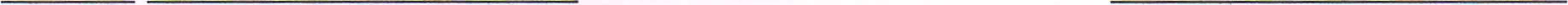 дата	подпись